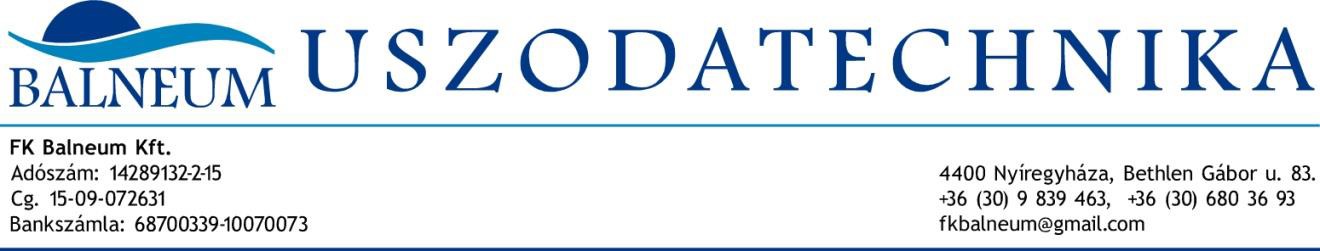 Nyíregyházi Állatpark Nonprofit KftMegbeszélésünkre hivatkozva megadjuk árbecslésünket főbejárati épület oroszlánfóka bemutató vizes élőhelyeinek víztechnológiai átalakításának, bővítésének várható költségeiröl.Áraink az ÁFÁT nem tartalmazzák.Az árajánlat a medencék víztechnológiai munkáira vonatkoznak, nem tartalmazza a telepítést, a szűrőgépházba a szükséges berendezéseket közművek bevezetését (víz , szennyvízcsatorna, elektromos áram, fűtés, jelkábel, gyengeáramú vezetékek a kazánház, felügyelet irányába ),  illetve a földmunkát  és építőmesteri munkarészeket, a kivitelezéshez szükséges víz, elektromos áram, őrzés és egyéb költségeit, melyet a megrendelőnek kell biztosítania.Nyíregyháza, 2016 december  17Tételm.m.e.egség árár nettó FtProtein skimmer ACF 30.000 20 m3/h teljesítménnyel,szivattyúval elektromos rendszerrel2dbBiológiai szűrörendzser biolabdával PP medencetstel, fiókoskialakítással 2 m3/h teljesítménnyel elektromos rendszerrelszivattyúval2dbMechanikai szűrő zárt nyomás alatti 20 m3/h teljesítménnyel,technológiai csőrendszerrel1dbÖsszesen